Les 3 dimensions de l’accompagnement mené par le référent de parcours : 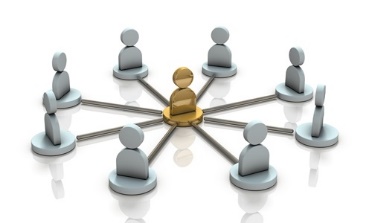 